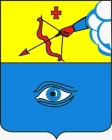 ПОСТАНОВЛЕНИЕ___22.12.2023___                                                                                        № _18/16_ г. ГлазовОб установке мемориальной доски в память о Смирнове Александре Николаевиче на фасаде здания хирургического корпуса, расположенного по адресу: Удмуртская Республика, г.Глазов, ул. Кирова, д.27В связи с ходатайством БУЗ УР «Глазовская межрайонная больница Министерства здравоохранения Удмуртской Республики», руководствуясь Уставом города Глазова, в соответствии с Положением «О порядке установки мемориальных досок в городе Глазове», утвержденным решением  Городской Думы города Глазова от 31.03.2004 № 274, на основании протокола заседания комиссии по рассмотрению ходатайств организации либо гражданина об установке мемориальной доски в городе Глазове при Администрации города Глазова от 21.12.2023 № 3,П О С Т А Н О В Л Я Ю:Установить мемориальную доску в память о Смирнове Александре Николаевиче на фасаде здания  хирургического корпуса, расположенного по адресу: Удмуртская Республика, г.Глазов, ул.Кирова, д. 27.Настоящее постановление подлежит официальному опубликованию.Контроль за исполнением настоящего постановления возложить на руководителя Аппарата Администрации города Глазова.Администрация муниципального образования «Городской округ «Город Глазов» Удмуртской Республики»(Администрация города Глазова) «Удмурт Элькунысь«Глазкар»  кар округ»муниципал кылдытэтлэн Администрациез(Глазкарлэн Администрациез)Глава города ГлазоваС.Н. Коновалов